Конспект НОДпо математическому развитию у детей в подготовительной группе.Тема: «Занимательная математика». Задачи:Закрепить  счет в пределах 10,составлять фигуру-силуэт зайца, используя игру «Танграм»1. Образовательные- закреплять умение детей соотносить количества предметов с цифрой;- упражнять в составлении и решении задач, в умении решать задачу на нахождение суммы, правильно называть компоненты задачи, давать развёрнутый ответ;- устанавливать равенство или неравенство количества предметов, с использованием терминов» "больше", «меньше»;- повторить дни недели.- вспомнить геометрические фигуры; - составлять фигуру-силуэт, ориентируясь на образец; 2. Коррекционные- развивать восприятие, привлекая внимание детей к различным признакам и свойствам предметов (величина, количество);- развивать ориентирование в пространстве.- развивать мыслительные операции: систематизация, обобщение, наблюдение, планирование.3. Воспитательные-  воспитывать аккуратность и самостоятельность;- воспитывать организованность и дисциплинированность;-  прививать интерес к занятиям;- воспитывать умение действовать в соответствии с указаниями взрослого;Оборудование: таблички, индивидуальные карточки для составления и  решения задач, цифровые карточки от 1-10, стимулирующий оценочный материал «медали», бубен, набор фигур к игре "Танграм", образец.1. Организация начала НОД:  Ребята сегодня у нас математика. А чем мы занимаемся  на математике?Дети считаем, думаем, говорим, играем2.Основная часть:    - Сначала будем считать -  прямой счёт. Считай, Рома. Рома (1,2,3)Марат (4,5,6,7)Маша(8,9,10) Молодцы, верно считали.   -  Будем играть. Вспомним дни недели.Задание: «вторник» - топни ногой три раза;Четвертый день недели назови своих «соседей»;Понедельник хлопни один раз;Третий день недели сделай шаг вперед;Пятница два шага назад.Шестой день недели назови своих соседей;Седьмой день недели назови дни недели по порядку.                                                              -  На столе лежат карточки с цифрами. Вставьте нужные знаки (больше, меньше, равно) в пустые клеточки.-  Сравните количество предметов:  Дети  выполняют работу.Затем по одному отвечают.-  Сейчас будем решать задачу. Придумай по картинке условие задачи. А мы решим её вместе .Дети работают самостоятельно. Придумывают условие к задачеМаша,  расскажи условиё своей задачирешают задачу вместе. - Сейчас будем играть. Игра называется «Найди пару».Правила игры. По сигналу (звук бубна), играющие берут с подноса карточки с цифрами, проходят вдоль стола, находят «свою пару», то есть  отыскивают числовые карточки и картинки, соответствующие цифре на своей карточке, и направляются в «домик» (место, отмеченное скакалками)На подносе изображением вниз лежат карточки с цифрами от 1 до 10.  у меня цифра 8- я взял картинку -  восемь машинок  у меня цифра 4 – на картинке тоже четыре яблока и т.д.Мы играли, было весело.На столе перед детьми наборы геометрических фигур и картинки – образцы с изображением силуэта зайца. (игра «Танграм»)А теперь посмотрите на фигуры, которые лежат перед вами. Что это за фигуры? Это треугольники, квадрат и ромб (отвечают дети) А сейчас мы рассмотрим образец (силуэт зайца)Далее дети самостоятельно составляют силуэт зайца, следуя образцу.  Самостоятельная работа.                                                           3.Итог НОДЗа каждый правильный ответ давалась медалька Посчитайте сколько медалей у каждого?
А сколько все вместе заработали? Молодцы!
Мы занимались. Мы считали, думали, играли.ПРИЛОЖЕНИЕ Информация для родителейИГРА  «ТАНГРАМ».«Танграм» - одна из несложных головоломок, названная так по имени   ученого, придумавшего эту игру. Это квадрат из семи частей ( 2 больших, 1 среднего и 2 маленьких треугольников, квадрата и параллелограмма. ) Правила: используя все 7 частей, плотно присоединяя их одну к другой,  составить  различные изображения по образцам и по собственному замыслу.     Цель подобных упражнений — способствовать совершенствованию практической ориентировки детей в геометрических фигурах (уметь называть их, вычленять стороны, их пропорциональное соотношение; уметь соединять фигуры с целью получения новой, располагать их в пространстве, предвидеть видоизменение фигур в связи с изменением расположения составляющих частей; развивать воображение, пространственные представления, сообразительность, инициативу). Как самим сделать  «Танграм»:Игра очень проста в изготовлении. Квадрат 8х8 см из картона, пластика, одинаково раскрашенный с двух сторон разрезают на 7 частей. В результате получается 2 больших, 1 средний и 2 маленьких треугольника, квадрат и параллелограмм.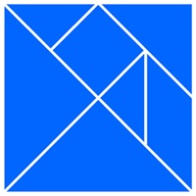 Фигуры животных, рекомендуемые  для составления из геометрических фигур дома.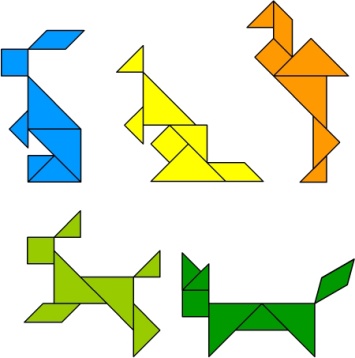 